 REHBER ÖĞRETMEN DOSYASINDA BULUNMASI GEREKEN EVRAKLAR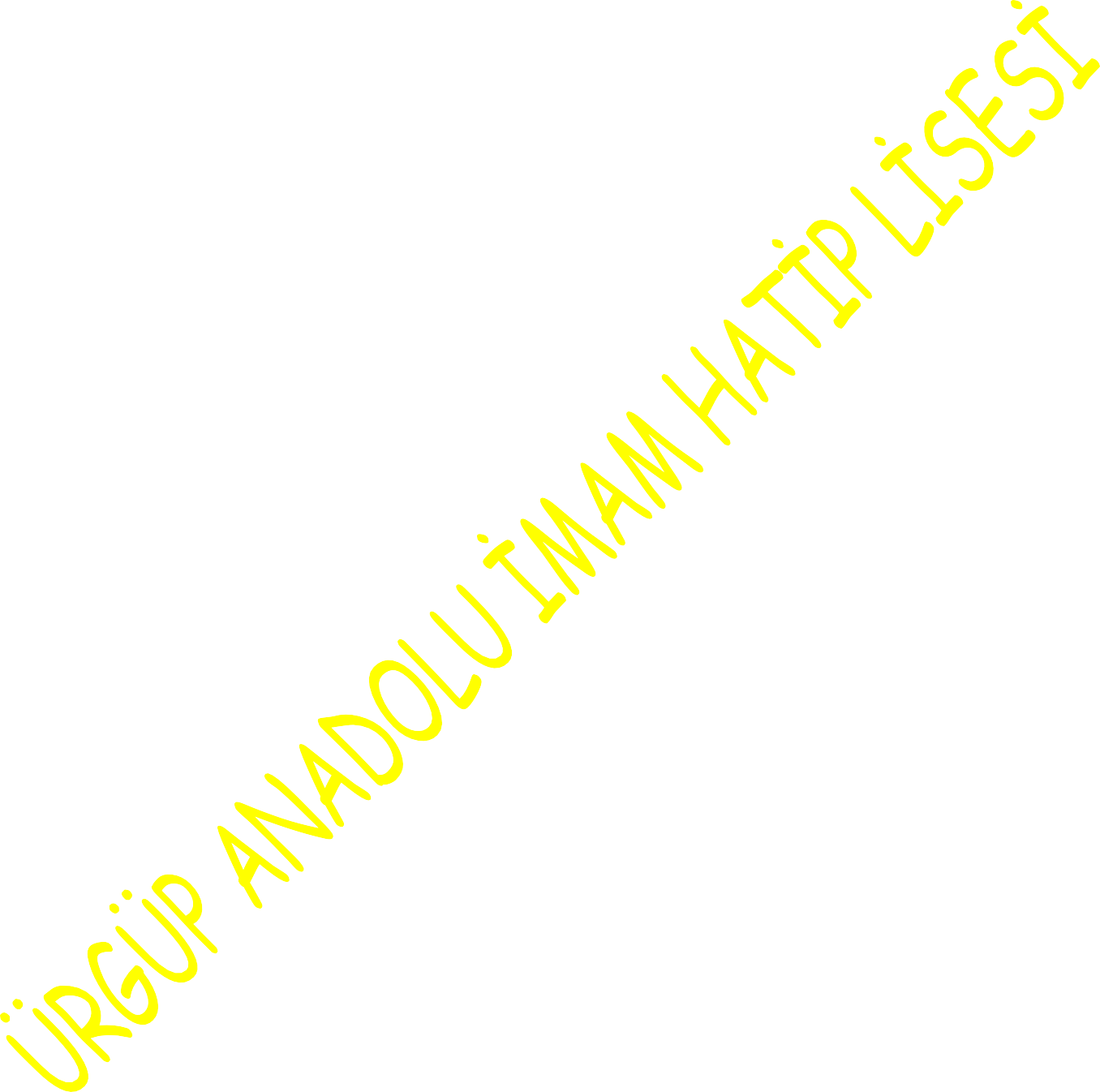 ÖĞRETMEN VE SINIF TANITIM SAYFASIİSTİKLAL MARŞI, GENÇLİĞE HİTABE, TÜRK BAYRAĞI, ATATÜRK PORTRESİÖĞRENCİ TANIMA FORMLARI (HER ÖĞRENCİ İÇİN 1’ER POŞET DOSYA AÇILACAK)SINIF ÖĞRENCİ LİSTESİSINIF OTURMA PLANISINIF PROJE DAĞILIMISINIF KULÜP DAĞILIMISINIF DEMİRBAŞ LİSTESİYILLIK REHBERLİK ÇALIŞMA PLANIREHBERLİK ETKİNLİKLERİNİN HER HAFTA REHBERLİK SAATİNDE DEĞERLENDİRİLMESİ (REHBERLİK ETKİNLİKLERİ REHBER ÖĞRETMENDEN TEMİN EDİLECEKTİR.AYLIK ÇALIŞMA RAPORU (1 NÜSHASI HER AY SONUNDA REHBER ÖĞRETMENE TESLİM EDİLECEK)DÖNEM SONU ÇALIŞMA RAPORUYIL SONU ÇALIŞMA RAPORUVELİ TELEFON LİSTESİVELİ TOPLANTISI TUTANAKLARI (DİLEKÇE, TOPLANTIDA ALINAN KARARLAR, İMZA SİRKÜSÜ VB.)SINIF ÖĞRENCİ BAŞARI LİSTESİ (DÖNEM SONLARINDA DOSYALANACAK)SINIFIN TAKDİR- TEŞEKKÜR LİSTESİ (DÖNEM SONLARINDA DOSYALANACAK)SINIF BAŞARI DURUMU (TEK SAYFADA,DÖNEM SONLARINDA DOSYALANACAK)SINIF ÖĞRENCİLERİNİN ARA KARNESİÖĞRENCİLERİN DEVAM-DEVAMSIZLIK ÇİZELGELERİ